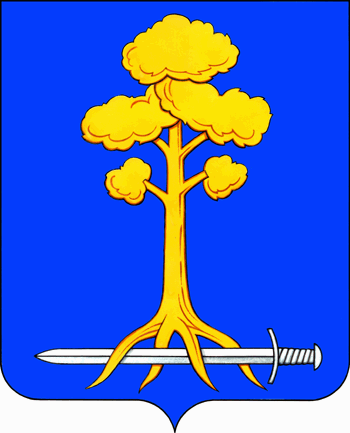 МУНИЦИПАЛЬНОЕ ОБРАЗОВАНИЕСЕРТОЛОВОВСЕВОЛОЖСКОГО МУНИЦИПАЛЬНОГО РАЙОНАЛЕНИНГРАДСКОЙ ОБЛАСТИАДМИНИСТРАЦИЯР А С П О Р Я Ж Е Н И Е25 ноября 2020 г.		                                  № 152г. СертоловоОб утверждении порядка проведения предварительной записи на личный прием граждан в общероссийский день приема граждан 14 декабря 2020 года          В соответствии с Методическими рекомендациями по проведению общероссийского дня приема граждан, утвержденными подпунктом 2.1 пункта 2 решения рабочей группы при Администрации Президента Российской Федерации, по координации и оценке работы с обращениями граждан и организаций 28 сентября 2017 года №А1-3936о:        1. Утвердить порядок проведения предварительной записи на личный прием граждан в администрации муниципального образования Сертолово Всеволожского муниципального района Ленинградской области в общероссийский день приема граждан 14 декабря 2020 г. с 12.00 ч. до 20.00ч. согласно приложению.        2. Ответственным за проведение предварительной записи назначить главного специалиста отдела местного самоуправления администрации МО Сертолово Кочигину Л.Н.       3. Предварительную запись осуществлять 10 и 11 декабря 2020 года.       4.  Настоящее распоряжение вступает в силу с момента подписания.       5. Контроль за исполнением настоящего распоряжения возложить на первого заместителя главы администрации МО Сертолово Рудь Н.И.Глава администрации						      Ю.А. Ходько                                                                           ПРИЛОЖЕНИЕ						                  к распоряжению администрации 						               МО Сертолово						                от ___________ г. № _____ ПОРЯДОКпроведения предварительной записи на личный прием граждан в администрации муниципального образования Сертолово Всеволожского муниципального района Ленинградской области  в общероссийский день приема граждан  14 декабря 2020 года1. Предварительная запись граждан на личный прием (далее – предварительная запись) осуществляется в приемной администрации муниципального образования Сертолово Всеволожского муниципального района Ленинградской области (далее – Приемная) по адресу: Ленинградская область, Всеволожский район, г. Сертолово, ул. Молодцова, дом 7 корп.2, кабинет № 21 в рабочие дни 10 и 11 декабря 2020 года с 10 часов 00 минут до 13 часов 00 минут и с 14 часов 00 минут до 17 часов 00 минут.2. Предварительная запись осуществляется посредством личного обращения заявителя в Приемную по электронному адресу: upravdelami@bk.ru либо телефонного звонка по номеру 8(812)593-29-02.3. Для осуществления предварительной записи гражданину необходимо сообщить:фамилию, имя, отчество; наименование юридического лица;адрес для направления ответа (в случае, если гражданин желает получить письменный ответ на обращение); суть предложения, заявления или жалобы.4. Предварительная запись осуществляется по вопросам, отнесенным к компетенции органов местного самоуправления муниципального образования Сертолово Всеволожского муниципального района Ленинградской области (далее – органы местного самоуправления).5. В ходе предварительной записи гражданину дается следующее разъяснение:рассмотрение обращения по существу в ходе личного приема гражданина осуществляется уполномоченным лицом, в компетенцию которого входит решение поставленного в обращении вопроса (далее – уполномоченное лицо),  непосредственно в органе местного самоуправления 14 декабря 2020 года.6. В целях надлежащей организации личного приема граждан по итогам предварительной записи сведения о фамилии, имени, отчестве граждан, наименовании юридических лиц, сути обращений, направляются работником Приемной, осуществляющим предварительную запись, уполномоченному лицу не позднее следующего рабочего дня после их поступления.7. В случае обращений по вопросам, решение которых не входит в компетенцию органов местного самоуправления муниципального образования Сертолово Всеволожского муниципального района Ленинградской области гражданам даются устные разъяснения о способах и порядке обращения в органы государственной власти и органы местного самоуправления в день проведения общероссийского дня приема граждан.8. Гражданам устно сообщается ориентировочное время проведения личного приема в Приемной, исходя из продолжительности приема одного заявителя 30 минут. Время предварительной записи последнего посетителя – 19.30 час.9. Время приема может быть смещено в случае увеличения времени приема по предыдущей записи, или в случае приема граждан, обратившихся непосредственно в день проведения общероссийского дня приема граждан.10.  Право использования забронированного времени приема не может быть передано другому лицу.11. В случае неявки гражданина на личный прием по истечении 10 минут с назначенного времени, прием осуществляется в имеющиеся свободные периоды времени либо в порядке общей очереди.12. В случае отказа гражданина от личного приема по предварительной записи, гражданину необходимо заблаговременно известить об этом работника Приемной, осуществляющего предварительную запись, любым удобным способом.13. Контроль за соблюдением порядка приема заявителей в Приемной по предварительной записи возлагается на начальника отдела местного самоуправления администрации МО Сертолово.